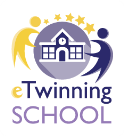 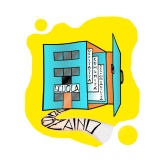 DOMANDA D’ISCRIZIONE- LABORATORI GIOCO SPORTIn collaborazione con la società sportiva AMC 98 e la CRI di Avigliano UmbroIo sottoscritto/a_______________________________,nato/a a ______________________,il _______________________, residente in ______________________________________, Via ___________________________________________, tel. n. _____________________, mail _________________________________, genitore dell’alunno/a______________________, frequentante la classe__, di scuola primaria plesso________________________.in osservanza delle disposizioni sulla responsabilità genitoriale di cui agli art. 316, 337 ter e 337 quater c.c. che richiedono il consenso di entrambi i genitori, esprimo la scelta anche per il genitore non firmatario, avendone già acquisito il parere favorevole,CHIEDO CHE MIO/A FIGLIO/A Sia iscritto/a alle attività di gioco sport del mercoledì a partire dal 1° Febbraio 2023 ( mettere una x per indicare il gruppo)      MERCOLEDI’ ORE 16,30-18,00- GRUPPO CLASSI I, II, III      MERCOLEDI’ ORE 16,30-18,00- GRUPPO CLASSI IV, VDICHIARO DI ESSERE A CONOSCENZA CHE:Potrò procedere all’iscrizione definitiva solo inviando via mail all’indirizzo tric816004@istruzione.it il presente modulo di iscrizione, completamente compilato, firmato da entrambi i genitori e con allegate le copie dei documenti di identità di entrambi i genitori.Qualora i posti disponibili fossero meno delle domande, gli iscritti effettivi saranno stabiliti in base al giorno e all’ora dell’arrivo mail della domanda (iscrizioni dal 16 Gennaio 2023 ore 8,00, al  21 Gennaio 2023, ore 12,00)La frequenza al laboratorio, una volta scelto di partecipare è obbligatoria, questo perché altrimenti si toglie la possibilità ad altri che si sono iscritti successivamente, sarà rilasciato all’allievo/a un attestato di frequenza solo ed esclusivamente se l’iscritto avrà frequentato il 75% degli appuntamenti stabiliti.Saranno recuperabili incontri non svolti se la causa è riferibile all’organizzazione, non si recuperano lezioni in cui si è assenti per motivi personali.I dati sono trattati secondo quanto previsto nell’informativa pubblicata sul sito della scuola ed inviata tramite Nuvola ad inizio d’anno: il consenso al punto 2 dell’informativa è valido anche per questa attività.Mio/a figlio/a sarà accompagnato e prelevato da un genitore o suo delegato, secondo il modulo deleghe già consegnato a scuola. In caso di necessità, per cui vanno specificate le motivazioni nello spazio sottostante, si chiede l’utilizzo del trasporto. SI’      NOSe hai risposto sì motiva la scelta…………………….Data, lì                                                                                               FIRMA                                                                     ____________________________________   ISTITUTO COMPRENSIVO “TEN. F. PETRUCCI”Via  Ten. F. Petrucci, 16 – 05026 Montecastrilli (TR)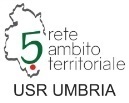 Tel./Fax Uff.Segret. 0744 940235 –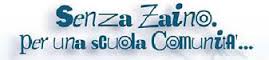 www.comprensivomontecastrilli.edu.ittric816004@istruzione.it